 УКPАЇНАЗОЛОЧІВСЬКА МІСЬКА РАДА ЗОЛОЧІВСЬКОГО РАЙОНУЛЬВІВСЬКОЇ ОБЛАСТІВИКОНАВЧИЙ КОМІТЕТРІШЕННЯ Про передачу майна на баланс Золочівського районного територіального центру комплектування та соціальної підтримкиРозглянувши звернення ТВО командира роти охорони Золочівського районного територіального центру комплектування та соціальної підтримки від 17.11.2022р. № 3930, керуючись Законом України «Про місцеве самоврядування в Україні» від 21.05.1997р. № 280/97-ВР, виконавчий комітет міської ради – В И Р І Ш И В:Дати дозвіл на передачу з балансу Золочівської міської ради Золочівського району Львівської області (код ЄДРПОУ 04055908) на баланс Золочівського районного територіального центру комплектування та соціальної підтримки (код ЄДРПОУ 09537606) майно, згідно додатку 1.Передачу майна, зазначеного в додатку 1 до даного рішення, провести згідно вимог чинного законодавства.Контроль за виконанням рішення покласти на першого заступника міського голови Золочівської міської ради Золочівського району Львівської області Б. Рибаху. В.о. міського голови                              підпис                                    Богдан РИБАХАДодаток 1до рішення виконавчого комітету  Золочівської міської ради               Золочівського району                      Львівської областівід «07» грудня 2022 № 1524Керуючий справами (секретар)виконавчого комітету            	     підпис  	                   Мар’ян КОВАЛЬСЬКИЙ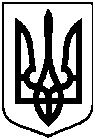 07.12.2022 № 1524п/№НазваКількість (шт.)ЦінаСумаЗносЗалишкова вартість1Електроконвектор 2,50кВт33200,009600,004800,004800,00